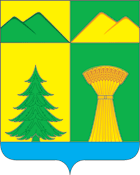 СОВЕТ МУНИЦИПАЛЬНОГО РАЙОНА«УЛЁТОВСКИЙ РАЙОН»ЗАБАЙКАЛЬСКОГО КРАЯРЕШЕНИЕ14 декабря 2018 года								№ 168с.Улёты
О внесении изменений в решение Совета муниципального района «Улётовский район» Забайкальского края от 24.07.2018 № 125 «О внесении изменений в соглашение «О передаче осуществления части полномочий муниципального района «Улётовский район» Забайкальского края сельскому поселению «Улётовское» муниципального района «Улётовский район» по решению вопроса местного значения, установленных пунктом 5 статьи 14 Федерального закона №131-ФЗ от 06.10.2003 «Об общих принципах организации местного самоуправления в Российской Федерации»от 30.01.2018 № 1/2018»В связи с допущенными техническими ошибками, Совет муниципального района «Улётовский район» Забайкальского края решил:1. Внести изменения в решение Совета муниципального района «Улётовский район» Забайкальского края от 24.07.2018 № 125 «О внесении изменений в соглашение «О передаче осуществления части полномочий муниципального района «Улётовский район» Забайкальского края сельскому поселению «Улётовское» муниципального района «Улётовский район» по решению вопроса местного значения, установленных пунктом 5 статьи 14 Федерального закона №131-ФЗ от 06.10.2003 «Об общих принципах организации местного самоуправления в Российской Федерации»от 30.01.2018 № 1/2018» следующего содержания:1.1. в наименовании решения слова «соглашение «О передаче осуществления части полномочий муниципального района «Улётовский район» Забайкальского края сельскому поселению «Улётовское» муниципального района «Улётовский район» по решению вопроса местного значения, установленных пунктом 5 статьи 14 Федерального закона №131-ФЗ от 06.10.2003 «Об общих принципах организации местного самоуправления в Российской Федерации»от 30.01.2018 № 1/2018» заменить словами «соглашение 01/2018 о передаче осуществления части полномочий муниципального района «Улётовский район» Забайкальского края сельскому поселению «Улётовское» муниципального района «Улётовский район» по решению вопроса местного значения, установленных пунктом 5 статьи 14 Федерального закона №131-ФЗ от 06.10.2003 «Об общих принципах организации местного самоуправления в Российской Федерации» от 25.01.2018»;1.2. в пункте 1 решения слова «Соглашению № 1/2018от31.01.2018г. «О передаче осуществления части полномочий муниципального района «Улётовский район» Забайкальского края сельскому поселению «Улётовское» муниципального района «Улётовский район» заменить словами «соглашению 01/2018 о передаче осуществления части полномочий муниципального района «Улётовский район» Забайкальского края сельскому поселению «Улётовское» муниципального района «Улётовский район» по решению вопроса местного значения, установленных пунктом 5 статьи 14 Федерального закона №131-ФЗ от 06.10.2003 «Об общих принципах организации местного самоуправления в Российской Федерации» от 25.01.2018»;1.3. в пункте 2 решения слова «Соглашению №1/2018от31.01.2018г. «О передаче осуществления части полномочий муниципального района «Улётовский район» Забайкальского края сельскому поселению «Улётовское» муниципального района «Улётовский район» заменить словами «соглашению 01/2018 о передаче осуществления части полномочий муниципального района «Улётовский район» Забайкальского края сельскому поселению «Улётовское» муниципального района «Улётовский район» по решению вопроса местного значения, установленных пунктом 5 статьи 14 Федерального закона №131-ФЗ от 06.10.2003 «Об общих принципах организации местного самоуправления в Российской Федерации» от 25.01.2018»;1.4. в пункте 3 решения слова «Соглашению № 1/2018от31.01.2018г. «О передаче осуществления части полномочий муниципального района «Улётовский район» Забайкальского края сельскому поселению «Улётовское» муниципального района «Улётовский район» в сельское поселение «Улётовское» муниципального района «Улётовский район» заменить словами «соглашению 01/2018 о передаче осуществления части полномочий муниципального района «Улётовский район» Забайкальского края сельскому поселению «Улётовское» муниципального района «Улётовский район» по решению вопроса местного значения, установленных пунктом 5 статьи 14 Федерального закона №131-ФЗ от 06.10.2003 «Об общих принципах организации местного самоуправления в Российской Федерации» от 25.01.2018»;1.5. в наименовании приложения к решению слова «№ 01/2018 от 31.01.2018о передаче осуществления части полномочий муниципального района «Улётовский район» Забайкальского края сельскому поселению «Улётовское» муниципального района «Улётовский район» по решению вопроса местного значения, установленных пунктом 5 статьи 14 Федерального закона №131-ФЗ от 06.10.2003 «Об общих принципах организации местного самоуправления в Российской Федерации» заменить словами «01/2018 о передаче осуществления части полномочий муниципального района «Улётовский район» Забайкальского края сельскому поселению «Улётовское» муниципального района «Улётовский район» по решению вопроса местного значения, установленных пунктом 5 статьи 14 Федерального закона №131-ФЗ от 06.10.2003 «Об общих принципах организации местного самоуправления в Российской Федерации» от 25.01.2018»;1.6. в пункте 1 приложения к решению слова «раздела 2.» заменить словами «раздела 1»;1.7. в пункте 2 приложения к решению слова «раздела 5.» заменить словами «раздела 3»;1.8. в пункте3 приложения к решению слова «раздела 5.» заменить словами «раздела 3».2. Настоящее решение официально опубликовать путем размещения (обнародования) на официальном сайте муниципального района «Улётовский район» в информационно-телекоммуникационной сети Интернет - http://улёты.забайкальскийкрай.рф/.Глава муниципального района«Улетовский район»							А.И. Синкевич